Supplemental Digital Content 2Quality Improvement in Pediatric Head Trauma with PECARN Rules Implementation as Computerized Decision Support, Atabaki, SMNew Order and Form added in TRACKS (EMTC)Starting today, the new form “Risk Criteria for Traumatic Brain Injury (TBI)” will be available from TRACKS (EMTC). This form has been created based on the Pediatric Emergency Care Applied Research Network (PECARN) prediction rule that identifies children at very low risk of clinically important traumatic brain injury (TBI) for whom CT might be unnecessary. This form will automatically display when you place the new “CT Trauma Head or Brain” radiology order. Click on the ED Common Radiology Exams folder   then click on the CT Trauma Head or Brain Order     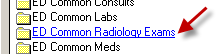 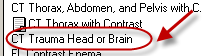 SDC 2. Education sent to emergency providers and emergency department staff at time of launch of decision support in the electronic health record